Publicado en Barcelona (Catalunya) el 16/05/2024 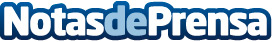 Repara tu Deuda cancela 191.000 euros en Barcelona (Catalunya) con la Ley de la Segunda OportunidadLa exonerada fue engañada por su expareja en un negocio que tenían entre los dosDatos de contacto:David GuerreroResponsable de prensa655956735Nota de prensa publicada en: https://www.notasdeprensa.es/repara-tu-deuda-cancela-191-000-euros-en Categorias: Nacional Derecho Finanzas Cataluña http://www.notasdeprensa.es